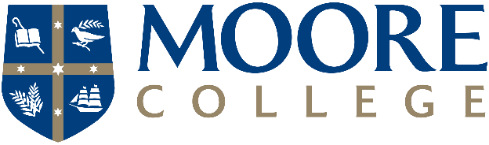 EMPLOYMENT APPLICATION FORM Position: IT Assistant – Help DeskClosing date: 15 December 2019Please complete this form and email it along with your CV to recruitment@moore.edu.au Personal Details Personal Details Candidate Name DateResidential addressEmail addressPhoneAre you able to work occasional weekends and evenings for out of hours events?Yes / No Do you have the legal right to work in Australia? Yes / No Role Details Role Details Why do you want to work for Moore College? Selection Criteria –Please provide your responses to the selection criteria below.Selection Criteria –Please provide your responses to the selection criteria below.Essential CriteriaResponseGood aptitude for computer systems and information technologyGood working knowledge of Microsoft Windows systems and applicationsAbility to manage and prioritise tasksGood interpersonal skills – ability to work with users having a wide variety of IT skillsTeam player Ability to train others in how to use computer systemsA commitment to support and promote the Christian Mission and Values of Moore CollegeDesirable CriteriaResponseCertificate level 3 in computing or equivalent experience.Experience in running AV and sound desk operationsKnowledge of the MacOS and environment.Ability to adapt to a changing environment.Experience in an IT Help Desk environment.Workplace health and safetyWorkplace health and safetyDo you have any physical or psychological condition that we need to be aware of to ensure we are able to protect you and other employees at work?No / Yes If yes – (please specify the condition and how it may affect your work) Referees – please provide at least 2 professional referees. Referees will only be contacted if you are shortlisted. Referees – please provide at least 2 professional referees. Referees will only be contacted if you are shortlisted. Referee 1: Name OrganisationPosition PhoneReferee 2: Name OrganisationPosition PhonePrivacy Privacy If I am unsuccessful, I give permission for my application to be held on file should a future suitable position become available. Yes / No 